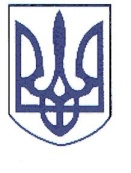 РЕШЕТИЛІВСЬКА РАЙОННА РАДАПОЛТАВСЬКОЇ ОБЛАСТІсьоме скликанняРОЗПОРЯДЖЕННЯ07.11.2018                                                                                                              № 42І. Скликати пленарне засідання двадцять п’ятої позачергової сесії районної ради сьомого скликання 14 листопада 2018 року о 10 годині в приміщенні Решетилівської міської ради (місто Решетилівка, вул.Покровська, 14).ІІ. На розгляд ради внести питання: ІІІ. Крім депутатів районної ради на сесію запросити: секретаря міської ради і сільських голів, керівників структурних підрозділів райдержадміністрації, районних служб (за окремим списком), представників засобів масової інформації, громадськість району, осіб, відповідальних за підготовку питань, що вносяться на розгляд ради.Заступник голови  районної ради					В.О.БережнийРозпорядження підготовлено Начальник відділу організаційно-правового забезпечення виконавчого  апарату районної ради		О.В.ХильПро скликання двадцять п’ятої позачергової сесії районної ради сьомого скликанняПро внесення змін до рішення районної ради сьомого скликання від 16.12.2015 року № 15-1-VII «Про утворення постійних комісій районної ради» (перша сесія).Про внесення змін до рішення районної ради сьомого скликання від 16.12.2015 року № 16-1-VII «Про обрання складу постійних комісій районної ради та їх голів» (перша сесія), зі змінами.Про внесення змін до показників районного бюджету на 2018 рік.Про затвердження Статуту Комунального некомерційного підприємства  „Решетилівська  центральна  районна  лікарня  Решетилівської  районної  ради  Полтавської  області“.Про затвердження передавального акту основних засобів та  матеріальних  цінностей Решетилівської  центральної  районної  лікарні Полтавської області. Про звернення депутатів Решетилівської районної ради до Президента України щодо скасування постанови Кабінету Міністрів України про підвищення ціни на газ для населення.Про депутатський запит Кошового П.М. про причини та наслідки невиконання головою районної ради Колотієм С.В. Закону України «Про місцеве самоврядування в Україні».Різне.